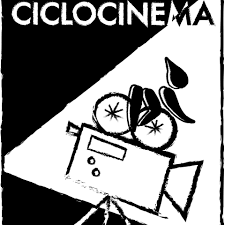 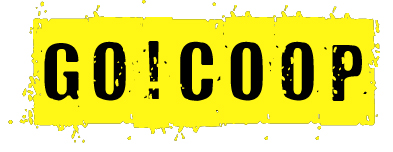 COMUNICATO STAMPA 
CICLOCINEMA, il cinema a pedali.
Un cinema itinerante nel teatro delle Alpi II edizione. 
Un cinema a pedali, itinerante ed auto-sostenibile per promuovere la cultura cinematografica, per sostenere l’uso della bicicletta e per valorizzare il bilinguismo in Trentino Alto Adige.Ciclocinema è un progetto che prevede l’uso di dieci biciclette per alimentare un cinema a pedali che dal 15 al 19 giugno percorrerà in lungo e in largo le strade del Trentino Alto Adige.Una compagnia di cicloviaggiatori porterà ogni giorno sulle loro biciclette l’equipaggiamento  necessario per organizzare delle proiezioni all’aperto, nelle varie località che ospiteranno l’iniziativa. Le stesse biciclette saranno usate ogni sera per alimentare le proiezioni, grazie al coinvolgimento del pubblico, rendendo l’evento energicamente autosufficiente.  
Saranno 5 le tappe previste per l’edizione 2019 di Ciclocinema. Si partirà il 15 giugno da Cavalese per poi proseguire il 16 giugno a Campitello di Fassa, il 17 giugno a Brunico, il 18 giugno a Bolzano e concludersi il 19 giugno a Trento.Il progetto nasce dall’idea di due cugini trentini, Andrea Bertoldi studente alla scuola di cinema Zelig di Bolzano e Federico Bertoldi ingegnere ambientale, realizzato con la collaborazione di Go!Coop società cooperativa che opera in ambito culturale e grazie al sostegno di IDM Südtirol Alto Adige, Volksbank, Südtirol Rad Bici Alto Adige e dal comune di Trento.TAPPE 2019: 
Ogni giornata prevede una tappa in bici, l’allestimento delle postazioni nella piazza o nel teatro del paese/città, il coinvolgimento del pubblico per la disponibilità a pedalare e la proiezione del film all’aperto alle ore 21.00. In caso di maltempo è prevista un’alternativa al chiuso.15 giugno P.zza Italia Cavalese, proiezione: Janapar di James Newton e Tom Allen16 giugno P.zza Municipio Campitello di Fassa, proiezione: Dusk Chorus di Nika Saravanja e Alessandro D’Emilia17 giugno P.zza Municipio Brunico, proiezione: Anderswo. Allein in Afrika di Anselm Nathanael Pahnke 18 giugno Parco Cappuccini Bolzano, proiezione: Appuntamento a Belleville di Sylvian Chomet19 giugno Via S. Martino Trento, proiezione: Il libraio di Bellfast di Alessandra CelesiaLe serate sono gratuite ed aperte a tutti.